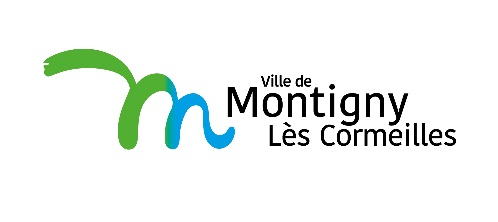 BAFA CITOYEN 2021Fiche de pré-inscription à remplir intégralement Dépôt des dossiers avant Le 11 décembre 2020 au plus tard					Nom :………………………………………………………………………					Prénom :…………………………………………………………………					N° DDCS :………………………………………………………………..Service JeunesseEspace Nelson-MandelaAvenue Aristide-MaillolMontigny-lès-Cormeilles 95370Tél. : 01 30 26 36 52Le BAFA Citoyen est une opportunité pour les jeunes Ignymontains de 17 à 25 ans de se former au BAFA et de s'engager dans leur Ville. Les jeunes bénéficient d'une prise en charge du coût de la formation et sont accompagnés aux 3 étapes (stages de base, pratique et approfondissement).En contrepartie, les jeunes s'engagent à donner de leur temps pour des initiatives locales. Il s'agit d'effectuer du bénévolat ou de participer à des actions organisées par la Ville de Montigny. Les jeunes devront effectuer 50 heures citoyennes. Un « Contrat d'engagement citoyen» formalisera cet accord entre la Ville de Montigny, le stagiaire et ses parents s'il est mineur. Un manquement aux engagements pris par le jeune entraînera le remboursement des frais de formation.ÉchéancierDu 02 novembre au 11 décembre 2020 : retrait et dépôt des dossiers de candidatureDu 06 au 15 janvier 2021 : entretien individuel de sélection21 janvier 2021 : sélection définitive des candidaturesVendredi 29 janvier 2021 à 18h : réunion d'information collective pour les jeunes sélectionnés (présence obligatoire)Du 14 au 21  février inclus 2021 : Formation BAFA théorique (en internat)Semaine du 22/02/2021 : atelier de recherche de stage pratique / préparation à l’entretien d’embauche / envoi CV / programmation heures citoyennes (présence obligatoire)            Vacances de printemps et été : stage pratique à effectuer obligatoirement dans ces périodesVacances Toussaint : formation BAFA approfondissement (heures citoyennes réalisées)Présentation du candidatSexe : F □ M □Nom :…………………………………………………………………………………………………… Prénom :…………………………………………………………………………………………………Date de naissance :………. /………. /………………Adresse : ……………………………………………………………………………………………………………………………………………..Code postal : …………………. Ville : ……………………………………………………………………………………………Téléphone fixe (obligatoire) : ………………………………………………………………………………………………… Téléphone portable (obligatoire) : ………………………………………………………………………………………… Adresse e-mail (obligatoire) : ………………………………………………………………………………………………… Questionnaire de motivation pour la formation BAFASituation : Etudiant(e) □ Lycéen(ne) □ En recherche d’emploi □ Sans activités □1 – Présente-toi en quelques lignes? (qualités/défauts)2 – Expose tes motivations pour suivre la formation BAFA :□ Souhaite disposer des qualifications qui me permettront d’effectuer des missions ponctuelles dans l’animation pour financer mes loisirs et mes projets.□ Souhaite m’ouvrir vers une carrière professionnelle dans l’animation.□ Souhaite disposer des qualifications qui me permettront d’effectuer des missions ponctuelles dans l’animation pour financer mes études.Autres : 3 – Selon toi, quels sont les rôles et les fonctions d’un animateur ?- ----4 - Connais-tu les services municipaux qui interviennent dans le domaine de l’animation à Montigny-lès-Cormeilles ?Oui □ Non □ - Peux-tu les citer :5- As-tu eu l'occasion de t’occuper d'enfant dans ton entourage? Si oui de quel âge et dans quel cadre ?Si, oui pouvez-vous décrire « une journée type » avec des enfants ?En quelques lignes, pour vous des vacances réussi c’est …… ?Autorisation parentale pour les mineursJe soussigné(e)…………………………………………… ……………………………………………………………………… Adresse :……………………………………………………………………………………………………………………………Parent, tuteur ou Représentant légal du jeune : ……………………………………………………………..Nom et Prénom du jeune : ……………………………………………………………………………………………… Fait à …………………………………………………………………. le, ……………………………Signature du représentant légal□ Déclare sur l’honneur avoir pris connaissance des modalités de participation de la commune au financement de la formation BAFA et m’engage à en respecter les termes.Lors de la réalisation (formations et heures citoyennes), j’autorise les responsables du projet à prendre les mesures nécessaires en cas d’urgence et notamment d’intervention médicale.□ J’autorise les représentants de la commune à utiliser mon image pour toute communication sur le dispositif municipal d’aide à la formation BAFA.□ J’autorise également les représentants de la commune à prendre des photos et à les utiliser dans les medias communaux (bulletin municipal, site internet).Je soussigné(e)..................................................déclare avoir pris connaissance du projet BAFA Citoyen. Je souhaite participer à ce dispositif. Je m'engage à être présent à un entretien de sélection. Je prends note que mon inscription sera définitive une fois que la commission de sélection se sera prononcée favorablement et que j'aurai effectué les démarches administratives.Fait à …………………………………………………………………. le, ……………………………Signature du représentant légal pour les mineurs 		Signature du Candidat(Précédé de la mention « lu et approuvé »)  		(Précédé de la mention « lu et approuvé »)